Муниципальное дошкольное образовательное учреждение                   «Детский сад № 32  Дзержинского района  Волгограда»	Доклад: «Использование игровых приемов при формировании элементарных математических представлений у детей дошкольного возраста» 	Выполнила:                                                                           Воспитатель Яковенко Н.В.                                        Волгоград 2017 год«Без игры нет, и не может быть полноценного  умственного  развития.  Игра – это огромное светлое окно, через которое в духовный мир ребенка вливается живительный поток представлений, понятий.  Игра – это искра, зажигающая огонек  пытливости и  любознательности».                                                                                             В.А. Сухомлинский.	         В соответствии с новыми требованиями  программные образовательные задачи  реализуются: в совместной деятельности взрослого и ребёнка,  самостоятельной деятельности детей. Изменяется способ организации детских видов деятельности:                                                          не руководство взрослого, а совместная деятельность  взрослого и ребенка - это наиболее естественный и эффективный контекст развития в дошкольном детстве.Игровой метод в организации непосредственно образовательной деятельности становится наиболее актуальным.Игровая деятельность - ведущая деятельность детей дошкольного возраста.   Самое главное - это привить малышу интерес к познанию. Для этого занятия должны проходить в увлекательной игровой форме.В процессе игры допустимо свободное общение и взаимодействие детей друг с другом, проявление разнообразных интеллектуальных эмоций, опора на детский опыт, разрешение ошибок и противоречий, которые неизбежно возникают при освоении чего-то нового, неизведанного.В игровой деятельности ребенок находится в позиции «равноправного партнера» по отношению ко взрослому, что способствует укреплению уверенности в себе. Обучение математике не должно быть скучным занятием для ребенкаДетская память избирательна. Ребенок усваивает только то, что его заинтересовало.                                                         Он вряд ли запомнит что-то, на его взгляд, неинтересное, даже если взрослые настаивают. Поэтому основная задача педагогов сделать так, чтобы детям было интересно.                                    Учим, играя                                                                                  Игра  плюс сказка.
Тема: «Путешествие Колобка»
Цели:                                                                                                                                                                                Продолжать обучать  детей сравнивать  две группы предметов, устанавливать соотношения  больше - меньше, поровну.                                                                                                                                                          Закреплять  знания  о  геометрических  фигурах (круг, овал, квадрат). Упражнять в счете в пределах пяти. 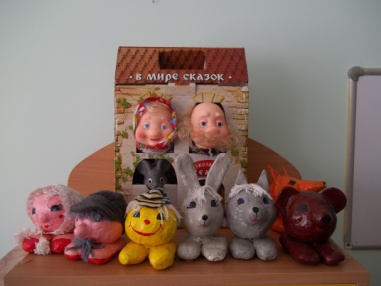 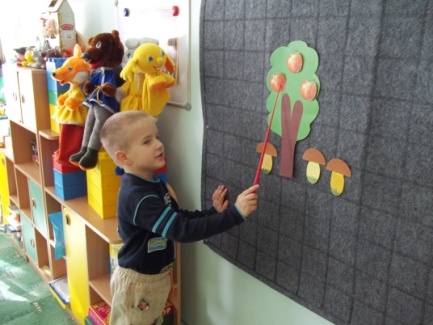 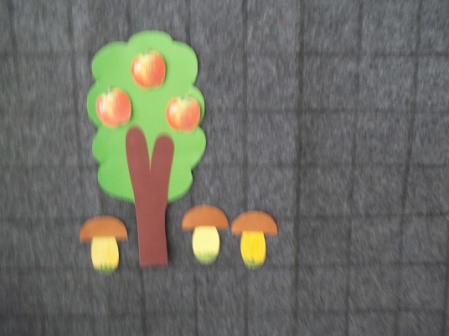 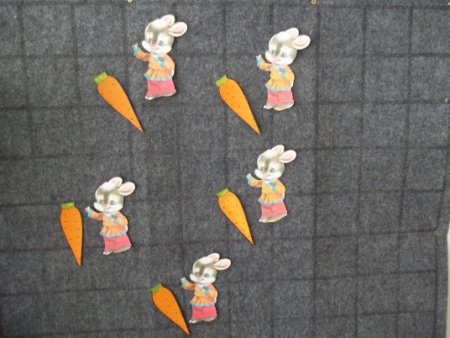 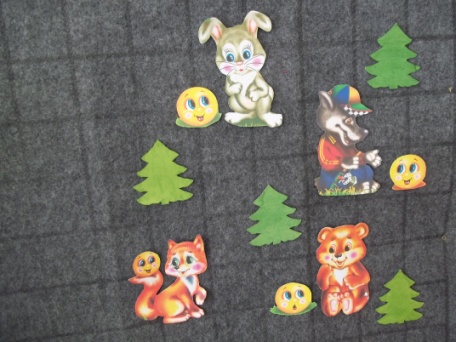 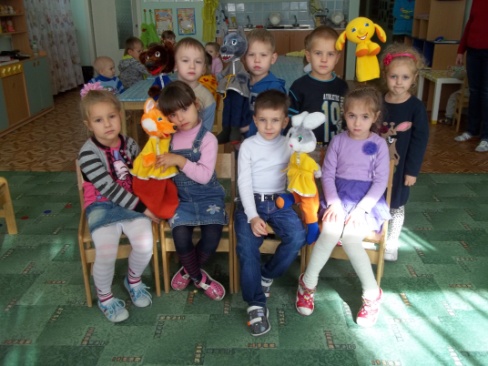 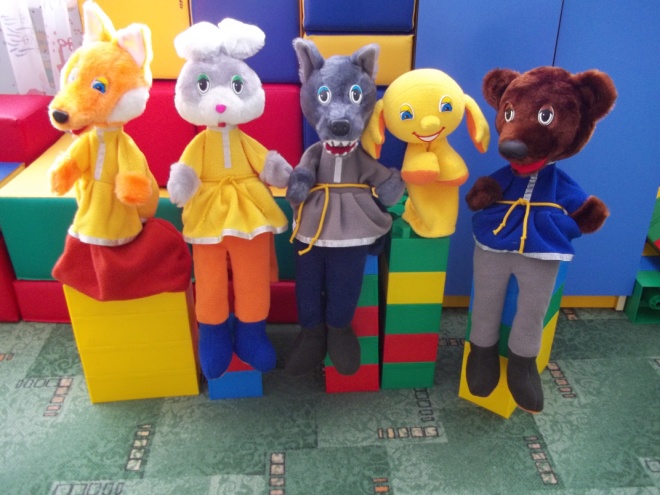 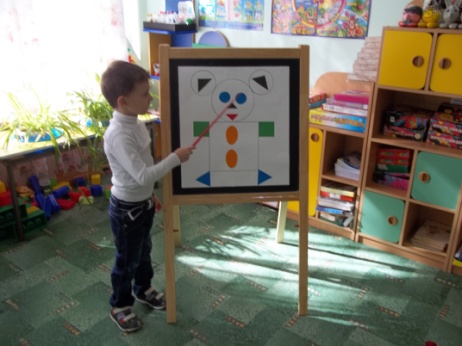 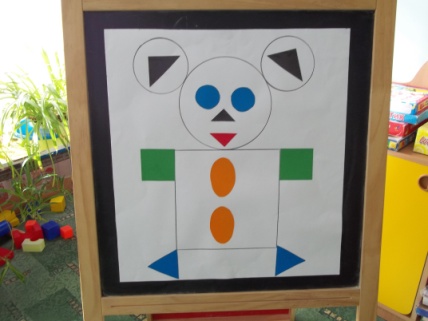 Математические  игры.
Игра «Заплатка на сапоги»  Цели: Закрепить знание геометрических фигур.                    Развивать сообразительность, мышление, смекалку. 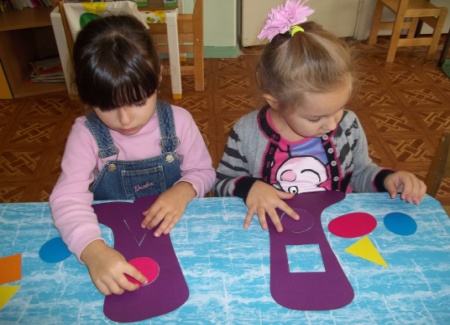 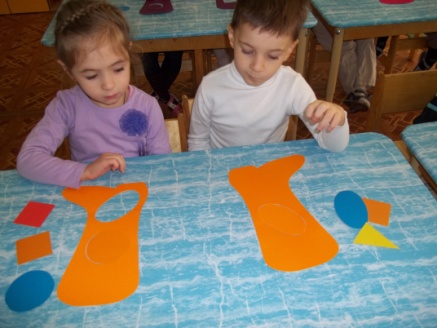 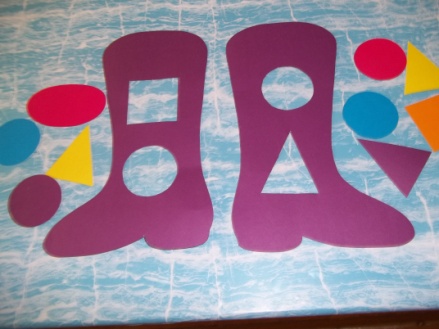 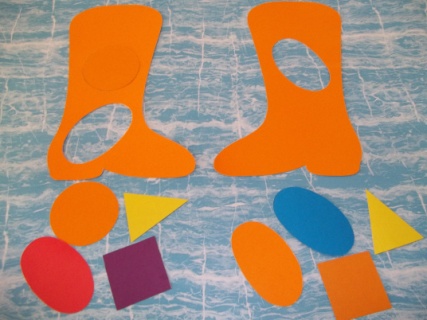 Игра «Найди лишнюю» Цель: Учить детей находить лишнюю фигуру, ориентируясь на форму или цвет.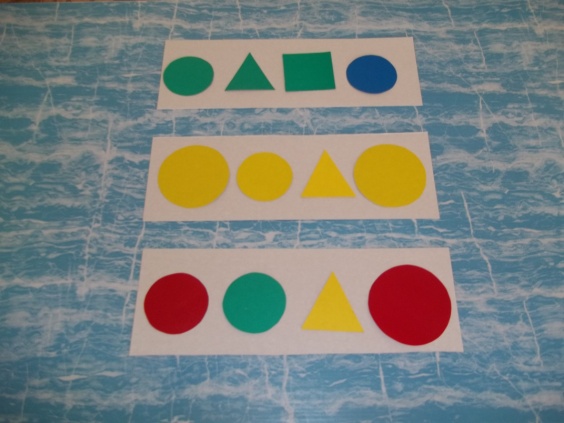 Чаще приводите детям практические примеры (в игровой форме),обращая внимание детей на форму различных предметов в окружающем мире, их количество.                                                          Например, тарелки круглые, стол квадратный; на столе 4 тарелки, 4стакана. Можно спросить, какую фигуру по форме напоминает тот или иной предмет. (крыша домика, обруч, кубик)                                                                                                           Построил ребенок 2 башенки, домики, спросите какой выше, ниже.Сколько маленьких матрешек поместится в большую?Используйте игрушки разной величины(матрешки, куклы, машины), различной длины и толщины палочки, карандаши,  полоски бумаги.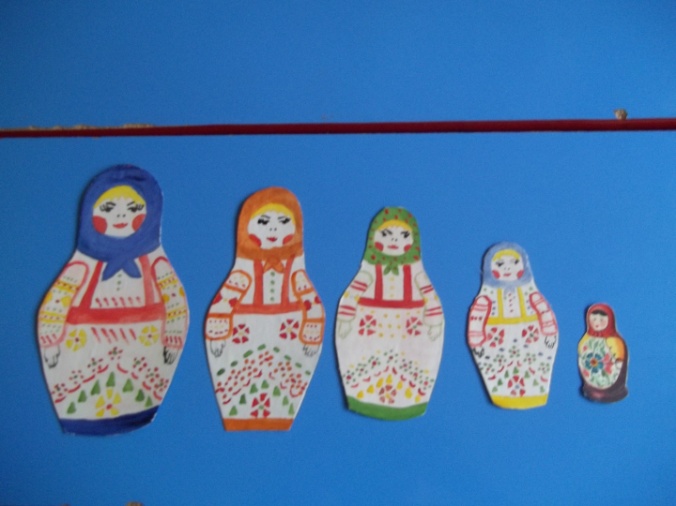 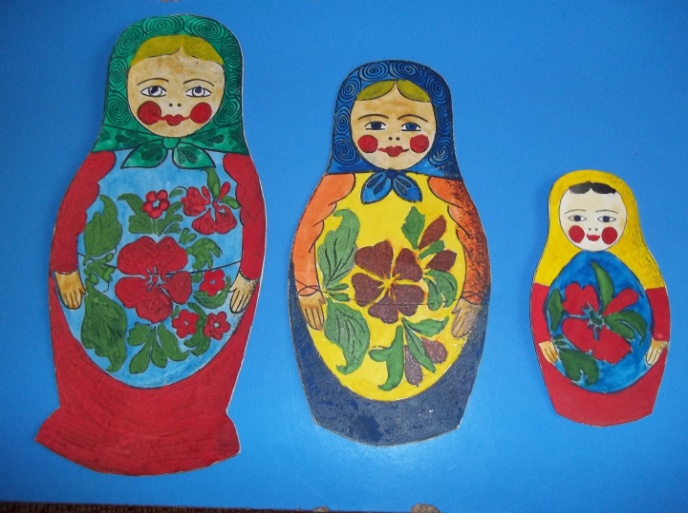 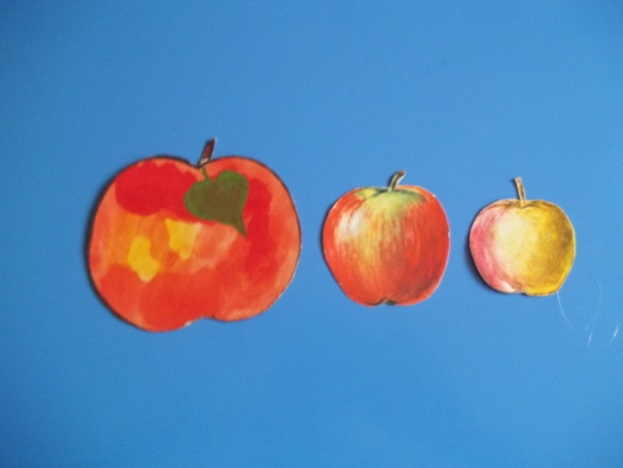 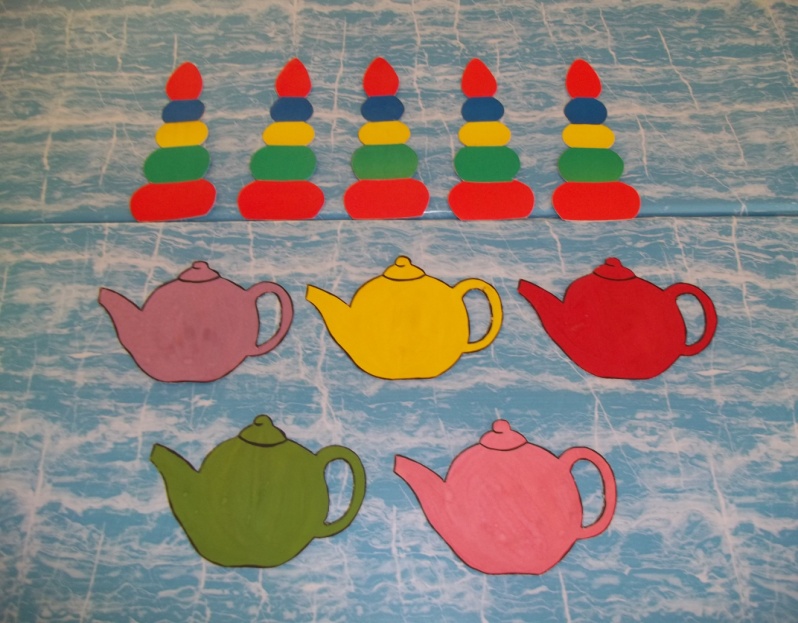 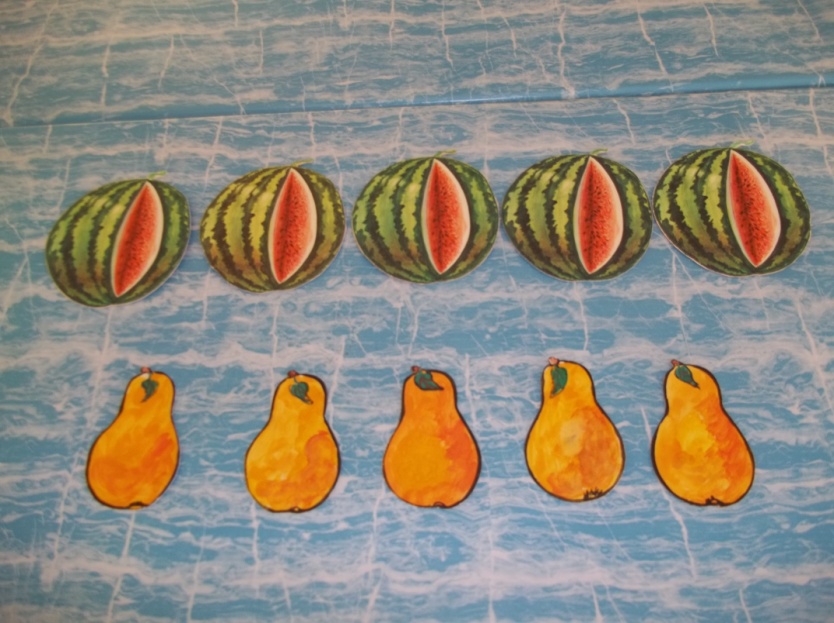 На прогулке сравнивайте деревья и кустарники (выше -ниже, толще -тоньше). На занятии рисования сравните карандаши по длине, чтоб ребенок в жизни, в быту употреблял такие слова как длинный -короткий, широкий - узкий  высокий -низкий (шкаф, стол, стул, диван).Надо обращать  внимание на цифры, которые окружают нас в повседневной жизни, в различных ситуациях, например на циферблате, в календаре, номер дома, квартиры, номер машины.   Поиграйте в игры «Кто больше найдет цифр окружении?»,«Какое число пропущено?», «Соседи числа» и другие.                                                                   Предложите разложить цифры по порядку, как идут числа при счете.Попросите отсчитать столько предметов(любых), сколько показывает цифра, или покажи ту цифру, сколько предметов.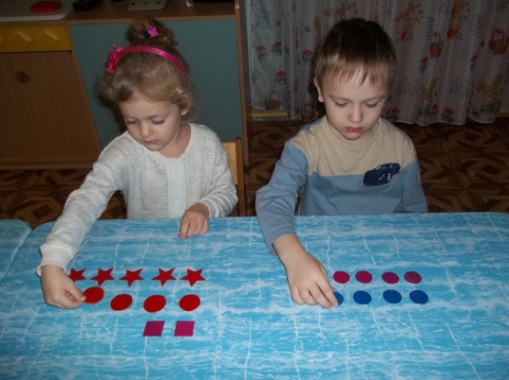 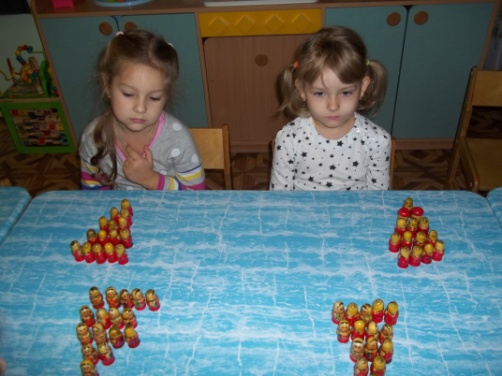 